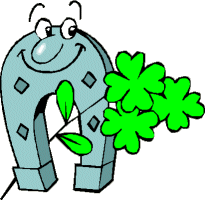  JÍDELNÍČEK MŠ MŠEC 15. 1. – 19. 1. 2018                       Svačina : chléb, pomazánkové máslo, zelenina, čaj, bílá káva (1,7,12) Pondělí         Polévka:  zeleninová (1,9)  15. 1.            Hl. jídlo :  kuřecí maso po švýcarsku, brambory, okurkový salát (7)                        Svačina : jogurt, piškoty, ovoce, čaj (1,3,7)Obsahuje alergeny: viz pokrm…………………………………………………………………………………………………………………………………………..                      Svačina: houska, vaječná pomazánka, zelenina, mléko, čaj (1,3,7,10,12) Úterý           Polévka: hovězí vývar se zeleninou a těstovinami (1,3,9) 16. 1.            Hl. jídlo : segedínský guláš, houskový knedlík (1,3,12)                       Svačina : chléb, máslo, plátkový sýr, zelenina, ochucené mléko, čaj (1,7,12)Obsahuje alergeny: viz pokrm……………………………………………………………………………………………………………………………………………                      Svačina : sladký rohlík, kakao, ovoce, čaj  (1,3,7,12) Středa           Polévka:  špenátová s vejci (1,3)  17. 1.            Hl. jídlo : zapečený kuskus s kuřecím masem a zeleninou (1,3,7)                        Svačina : rohlík, žervé s bylinkami, zelenina, mléko, čaj (1,7,12)Obsahuje alergeny: viz pokrm                 ……………………………………………………………………………………………………………………………………………                       Svačina : chléb, rybí pomazánka, zelenina, čaj (1,4,7,12)Čtvrtek         Polévka : cizrnová (1) 18. 1.           Hl. jídlo : štěpánská hovězí pečeně, bramborová kaše (1,3,7,12)                       Svačina : rohlík, džem, ovoce, mléko, čaj  (1,7,12) Obsahuje alergeny: viz pokrm……………………………………………………………………………………………………………………………………………                     Svačina : celozrnný rohlík, salámová pomazánka, zelenina, mléko, čaj (1,7,12)Pátek          Polévka : kuřecí vývar se zeleninou a smaženým hráškem (1,9)19. 1.          Hl. jídlo : buchty s mákem , povidly a tvarohem, koktejl (1,3,7,12)                     Svačina : chléb, tavený sýr, ovoce, čaj, mléko (1,7,12) Obsahuje alergeny: viz pokrm……………………………………………………………………………………………………………………………………………Změna jídelníčku vyhrazena!Přejeme dobrou chuť !Strava je určena k okamžité spotřebě!